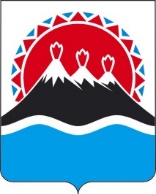 МИНИСТЕРСТВО ФИНАНСОВ КАМЧАТСКОГО КРАЯПРИКАЗг. Петропавловск-КамчатскийВ соответствии с частью 3 Порядка внесения изменений в перечни главных администраторов доходов краевого бюджета, главных администраторов доходов бюджета территориального фонда обязательного медицинского страхования Камчатского края, главных администраторов источников финансирования дефицита краевого бюджета, главных администраторов источников финансирования дефицита бюджета территориального фонда обязательного медицинского страхования Камчатского края, утвержденного постановлением Правительства Камчатского края от 30.12.2021 № 595-П ПРИКАЗЫВАЮ:1. Внести в перечень главных администраторов доходов краевого бюджета, утвержденный постановлением Правительства Камчатского края от 27.12.2021      № 581-П «Об утверждении перечней главных администраторов доходов краевого бюджета и главных администраторов источников финансирования дефицита краевого бюджета», следующие изменения:1) дополнить кодами бюджетной классификации Российской Федерации:1 11 05322 02 0000 120 «Плата по соглашениям об установлении сервитута, заключенным органами исполнительной власти субъектов Российской Федерации, государственными или муниципальными предприятиями либо государственными или муниципальными учреждениями в отношении земельных участков, находящихся в собственности субъектов Российской Федерации»;2 18 02030 02 0000 150 «Доходы бюджетов субъектов Российской Федерации от возврата иными организациями остатков субсидий прошлых лет».Главным администратором доходов, указанных в пункте 1 части 1 настоящего приказа, считать Министерство жилищно-коммунального хозяйства и энергетики Камчатского края, код главного администратора доходов 810. 2) дополнить кодами бюджетной классификации Российской Федерации:1 16 01242 01 0000 140 «Административные штрафы, установленные главой 15 Кодекса Российской Федерации об административных правонарушениях, за административные правонарушения в области финансов, налогов и сборов, страхования, рынка ценных бумаг (за исключением штрафов, указанных в пункте 6 статьи 46 Бюджетного кодекса Российской Федерации), выявленные должностными лицами контрольно-счетных органов субъектов Российской Федерации»;1 16 01196 01 0000 140 «Административные штрафы, установленные главой 19 Кодекса Российской Федерации об административных правонарушениях, за административные правонарушения против порядка управления, выявленные должностными лицами контрольно-счетных органов субъектов Российской Федерации».Главным администратором доходов, указанных в пункте 2 части 1 настоящего приказа, считать Контрольно-счетную палату Камчатского края, код главного администратора доходов 802. 2. Настоящий приказ вступает в силу после дня его официального опубликования.[Дата регистрации]№[Номер документа]О внесении изменения в перечень главных администраторов доходов краевого бюджетаМинистр финансов Камчатского края[горизонтальный штамп подписи 1]А.Н. Бутылин